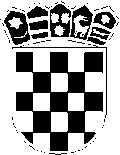 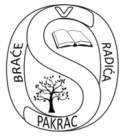 REPUBLIKA HRVATSKAPOŽEŠKO-SLAVONSKA ŽUPANIJAOsnovna škola braće Radića Pakrac Bolnička 55, 34550 PakracKLASA: 602-01/18-01/175URBROJ: 2162-10-01-18-01U Pakracu, 26. 10. 2018.  Na temelju članka 7. Pravilnika o izvođenju izleta, ekskurzija i drugih odgojno-obrazovnih aktivnosti izvan škole („Narodne novine“ br. 67/14 i 81/15), Povjerenstvo za provedbu javnog poziva i izbor najpovoljnije ponude Osnovne  škole braće Radića  Pakrac, Bolnička 55, OIB:44040115188, na sastanku održanom dana 25. 10. 2018. godine donosiODLUKU O ODABIRU PONUDAKoje će biti predstavljene roditeljima(broj poziva 7/18)I.Ponude za organizaciju višednevne izvanučioničke nastave – Biograd na moru, Šibenik, Zadar po pozivu broj: 7/18, a koje će biti predstavljene na roditeljskom sastanku roditelja 7.a, 7.b, 7.c, 7.d, razreda u utorak 06. studenog  2018. u 17:30 sati u Osnovnoj školi braće Radića u Pakracu u učionici kemije, su ponude sljedećih ponuditelja:1. ASTRALIS TRAVEL 2. ARRIVA TRAVEL3. PUNIM JEDRIMA TRAVELII.Odabrani ponuditelji mogu prezentirati ponude na roditeljskom sastanku 7.a, 7.b, 7.c, 7d. razreda isključivo prema podacima traženim u javnom pozivu (polazak 14.05.2019. do 17.05.2019., u 07:00 sati) dostavljenim u ponudi. Vrijeme trajanja pojedine ponude ograničava se na 15  minuta.                                                                                        III.Ova odluka se objavljuje na oglasnoj ploči i mrežnim stranicama škole.                                                                                                       Predsjednik Povjerenstva za provedbu                                                                                                       Javnog poziva i izbor najpovoljnije ponude:                                                                                                       Miroslav Badrov                                                                                                       ______________________DOSTAVITI:1.	Ponuditelju, svi, putem mrežne stranice škole2.	Pismohrana